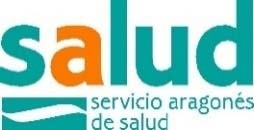 ANEXO III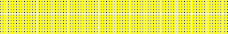 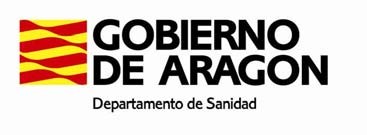 SECTOR DE ZARAGOZA III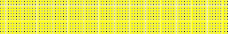 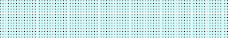 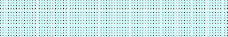 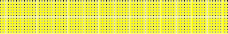 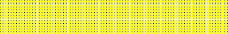 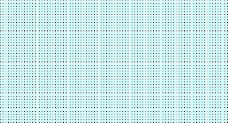 BAREMO - AUTOBAREMO DE MÉRITOSBAREMO - AUTOBAREMO DE MÉRITOSBAREMO - AUTOBAREMO DE MÉRITOSBAREMO - AUTOBAREMO DE MÉRITOSConcursante:Concursante:Concursante:Concursante:MÉRITOSVALORMESESPUNTOS1.1.1.- SERVICIOS PRESTADOS EN LA MISMA CATEGORÍA.1.1.1.1.0.0.- En centros de titularidad pública del Sistema Nacional de Salud y de los servicios de las CC.AA que, asimismo, pertenezcan al Sistema Nacional de Salud (incluidos Centros integrados), así como de titularidad de los países de la Unión Europea (UE). Se incluyen también Hospitales Universitarios y Centros sanitarios públicos con convenio sustitutorio. Se incluyen también los servicios prestados en cualquiera de los departamentos u organismos del Gobierno de Aragón. En procedimientos de movilidad, se incluyen aquí los servicios prestados por los residentes enformación.0,30 mes1.1.1.3.0.0.- En el sistema de "Cupo y/o zona" (Sólo aplicable a categorías de Personal Universitario)0,15 mes1.1.2.- SERVICIOS PRESTADOS EN DISTINTA CATEGORÍA.1.1.2.1.0.0.- En centros de titularidad pública del Sistema Nacional de Salud y de los servicios de las CC.AA (incluidos Centros integrados), así como de titularidad de los países de la Unión Europea (UE). Se incluyen también Hospitales Universitarios y Centros sanitarios públicos con convenio sustitutorio, si se trata de servicios prestados en el mismogrupo y subgrupo de titulación.0,15 mes1.1.2.2.0.0.- En centros de titularidad pública del Sistema Nacional de Salud y de los servicios de las CC.AA (incluidos Centros integrados), así como de titularidad de los países de la UE. Incluye también Hospitales Universitarios y Centros sanitarios públicos con convenio sustitutorio, si se trata de servicios prestados en diferente grupo y subgrupo detitulación.0,10 mes1.1.2.5.0.0.- En el sistema de "Cupo y/o zona" (Sólo aplicable a categorías de Personal Universitario)0,075 mes1.1.3.- OTROS SERVICIOS PRESTADOS.1.1.3.1.- Servicios prestados en cargos directivos, en centros sanitarios y socio-sanitarios españoles y de la UE de titularidad pública y en servicios centrales de los servicios de salud de las CCAA, de la AGE y en puestos de libre designación en el Dpto. competente en Sanidad del Gobierno de Aragón. La valoración de este apartado se aplica únicamente para las convocatorias de la categoría desde la que se accede a esos puestos de libre designación.1.1.3.1.1.0.- Si el personal tiene plaza o puesto base en centros e instituciones con gestión y provisión pública comopropietario o interino, o acredita una vinculación con el sistema sanitario del SALUD de, al menos, un año.0,30 mes1.1.3.1.2.0.- Si no tiene plaza o puesto base en centros e instituciones con gestión y provisión pública ni vinculacióncon el sistema sanitario del SALUD de, al menos, un año.0,15 mes1.1.3.2.- En programas de Cooperación internacional al desarrollo o ayuda humanitaria en el ámbito de la salud.1.1.3.2.1.0.- Servicios prestados en programas de cooperación internacional al desarrollo o ayuda humanitaria en elámbito de la salud, con puesto base en centros e instituciones con gestión y provisión pública como propietario o interino, o acredita una vinculación con el sistema sanitario del SALUD de, al menos, un año.0,30 mes1.1.3.2.2.0.- Servicios prestados en programas de cooperación internacional al desarrollo o ayuda humanitaria en elámbito de la salud, sin puesto base en centros e instituciones con gestión y provisión pública ni vinculación con el sistema sanitario del SALUD de, al menos, un año.0,15 mes1.1.3.3.- Contratos de formación en investigación.1.1.3.3.1.0.- Contratos Juan Rodés, Río Hortega, Sara Borrell, Miguel Servet. (Sólo aplicable a categorías de PersonalUniversitario)0,30 mes1.1.3.3.1.0.- Contratos o estancias de formación en investigación. (Sólo aplicable a categorías de Personal NO Universitario)0,166 mes1.1.3.3.2.0.- Estancias formativas en centros extranjeros o nacionales adjudicadas como becas de ampliación de estudios o similar, concedidas por organismos oficiales europeos, nacionales o autonómicos (Carlos III,CE,DGA, etc).(Sólo aplicable a categorías de Personal Universitario)0,30 mes1.1.4.- PERMANENCIA1.1.4.2.0.0.- Permanencia ininterrumpida en el último puesto de trabajo. (Máximo 30 puntos)0,25 mes1.1.4.3.0.0.- Reestructuración en el último puesto de trabajo. La valoración de este ítem es adicional a la puntuaciónobtenida en el ítem anterior.0,25 mesTOTAL …TOTAL …TOTAL …